Publicado en Murcia el 12/05/2015 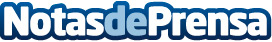 Caso de éxito: Claves para triunfar con una tienda online en 12 mesesTras cumplir un año de vida, la tienda de disfraces online Vive Fiestas ha alcanzado un total de 24.000 pedidos. Con estas cifras, Vive Fiestas ha superado el primer año con unos beneficios por encima de lo esperado, y por eso, han decidido hablar sobre ello, sobre cómo han llegado a facturar cantidades por encima de las expectativas y un crecimiento exponencial en tan solo 12 meses Datos de contacto:Raquel LópezResponsable de Marketing de Vive Fiestas968 209 365Nota de prensa publicada en: https://www.notasdeprensa.es/caso-de-exito-claves-para-triunfar-con-una Categorias: Marketing Emprendedores E-Commerce http://www.notasdeprensa.es